План урока по русской речи, 8 класс (1 час)Тема: Обособленные дополнения.Общая тема: Синтаксис.Тип урока: обобщение и систематизация знаний и умений.Цель урока: создать условия для систематизации изученного материала, развития организационных, интеллектуальных, коммуникативных общеучебных умений и навыков; выявить уровень овладения системой знаний и умений, опытом творческой деятельности.Задачи: -образовательные: систематизация сведений об обособленных дополнениях;-развивающие: отработка умений правильно ставить знаки препинания при обособлении дополнений, интонационно правильно произносить предложения с обособленными дополнениями и использовать их в речи, графически выделять обособленные дополнения;-воспитательные: воспитание языкового чутья; умения правильно и этично им пользоваться.Методы и приемы обучения: фронтальный, репродуктивный, работа с текстом,  тренировочные упражнения, эвристический, словесный, наглядный, частично – поисковый, работа по карточке.Оборудование: мультимедиааппаратура, презентация PowerPoint, карточки с заданиями, плакаты, фломастеры, стикеры.Наглядность: картинки.Формы организации познавательной деятельности учащихся: индивидуальная, групповая, коллективная.Ход урока:I. Организационный момент. (Проверка готовности класса к уроку, записать число, классная работа) (Деление на группы по выбору цвета: жёлтый, красный, зелёный)II. Подготовительная работа.Фронтальный опрос по прошедшим темам. (Учащиеся достают вопросы поочередно из коробки).-Что такое обособленные члены предложения? (Осложняющий элемент в осложнённых предложениях)-Какие члены предложения могут быть обособленными? (Второстепенные члены предложения).-Какие разряды обособленных членов предложений выделяют? (Обособленные дополнения, обособленные определения, обособленные обстоятельства, обособленные уточняющие члены предложения).-Какими знаками препинания могут выделяться обособленные члены предложения на письме. А в речи? (В речи – по смыслу и интонации, на письме запятыми или тире)-Что такое дополнение, на какие вопросы отвечает? (На вопросы косвенных падежей)-Что такое обособленные дополнения? (Это выделенные запятыми дополнения с предлогами)-На какие два значения делятся обособленные дополнения? (Значение включения и исключения) (Во время ответов учитель раздаёт листы оценивания)III. Этап целеполагания. -Обратимся к теме сегодняшнего урока, которая непосредственно связана со знаками препинания и условиями их расстановки. Как она будет звучать?Формулировка темы: Повторение по теме «Обособленные дополнения». Постановка целей:1. повторить определение  обособленных членов предложений;2. научиться ставить знаки препинания в предложениях с обособленными дополнениями;3. отработать правильность употребления в устной и письменной речи обособленных  дополнений.-Итак, что мы должны знать и уметь? (Знать правила обособления дополнений, уметь выделять их графически и использовать в речи).-Для чего нам необходимо знать об обособленных дополнениях и уметь употреблять их в речи? (Свободно владеть русским языком, совершенствовать культуру речи, с целью подготовки к ЕНТ).IV. Работа над материалом.а) Самостоятельное изучение учащимися  дополнительного материала.(Всем трем группам раздаются листы с определённой информацией).-На каждом столе определённая дополнительная  информация по теме «Обособленные дополнения». Ваша задача – самостоятельно изучить и проанализировать её и записать эту информацию в виде схемы во время проигрывания музыки. Как музыка остановится,  вам предстоит защитить свою работу.Обособленные дополнения  - уточняющий член предложения, который употребляется с предлогами «кроме», «помимо», «вместо», «исключая», «сверх»: Все, кроме Ивана, посмотрели на небо и увидели наползающую тучу.Обособленные дополнения  - это выделенные  интонационно и пунктуационно падежные формы имён существительных с предлогами или предложными сочетаниями (кроме, вместо, помимо, сверх, за исключением и др.), имеющие значения включения, исключения.Обособленные дополнения со значением исключения – это дополнения с предлогами: кроме, помимо, вместо, за исключением, исключая.Обособленные дополнения со значением включения – это дополнения с предлогами: кроме, сверх, помимо, включая, наряду с.ОБОСОБЛЯЕТСЯ (выделяется запятыми) ВСЕГДА:
1. Оборот кроме того в значении вводного слова:  Бакланов, кроме того, очень смелый и сильный человек.
И, кроме того, ...; 
Но, кроме того, ...; 
Хотя, кроме того, ... и т.д.2. Конструкции с предлогами кроме, вместо, помимо, сверх, за исключением, исключая, наряду с и др. со значением включения, исключения.НЕ ОБОСОБЛЯЕТСЯ (не выделяется запятыми): оборот с предлогом вместо со значением «взамен», «за»: Вместо шубы надел пальто. Пошел в солдаты вместо брата. Обычно не обособляются небольшие обороты, стоящие  в начале предложенияФункция обособленных дополнений – дополнения обособляются потому, что используются в предложении как нечто добавочное, введённое для уточнения какого-либо члена предложения или для сообщения о нём чего-то дополнительного(Защита своих плакатов).б) Закрепление материала.1. Работа с наглядным материалом.-            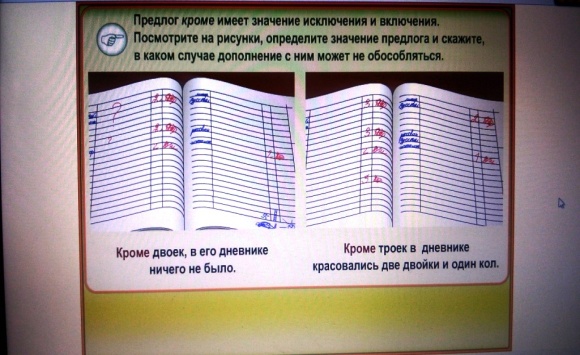 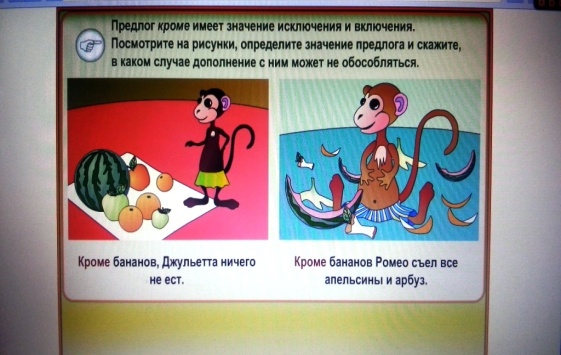 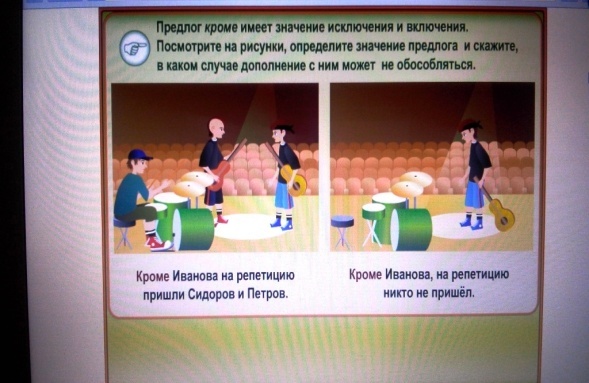 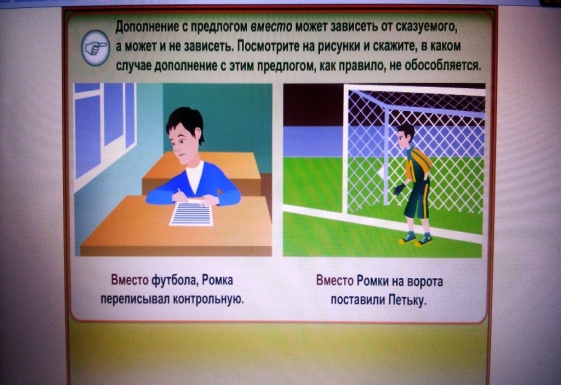 -Предлог кроем имеет значение исключения и включения. Посмотрите на рисунки, определите значения предлога и скажите в каком случае дополнение с ним может не обособляться.Вывод:Дополнение с предлогом кроме, имеющее значение исключения, обособляется, т. е. отделяется запятой:Ростов ничего не видел, кроме бежавших вокруг него гусар.Я ничего не мог различить, кроме мутного кручения метели.Все, кроме Пети, уже давно пообедали.Дополнение с предлогом кроме, имеющее значение включения, обычно не обособляется, т. е. не отделяется запятой:Кроме хлопот это принесет еще и неприятности.Кроме рисунков были приложены еще чертежи.Кроме хозяев в комнате были и гости.2) Работа у доски.-Выполнить анализ предложений, графически выделяя обособленные дополнения.1 группа: Помимо горячих блюд, на ужин подали разнообразные закуски.2 группа:Все принимали участие в общем разговоре, кроме Кати и Лены.3 группа:Вместо приветствия, Иван кивнул головой и молча прошел к своему столу.3)  Работа по карточке.-Измените порядок слов в предложениях так, чтобы необособленные дополнения стали обособленными.1. Я оказался в колонне демонстрантов наряду с другими.2. Сверх обещанного мы получили ещё телевизор.3. Вместо ответа по существу он лишь оправдывался.IV. Итог урока.-Найди предложение с обособленным дополнением:1) К счастью, погода уже изменилась.2) В этот час везде, особенно в лесостепной зоне, начинается таяние снега.3) Он, к примеру, никогда об этой стороне дела не говорил.4) Все, за исключением моего товарища, приняли эту весть с радостью.-Оценивание учащимися друг друга.V . Домашнее задание.-Выписать из любого литературного произведения 6 предложений с обособленными дополнениями.